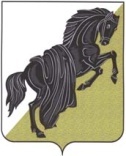 АДМИНИCТРАЦИЯ ВОЗДВИЖЕНСКОГО СЕЛЬСКОГО ПОСЕЛЕНИЯКАСЛИНСКОГО МУНИЦИПАЛЬНОГО РАЙОНА ЧЕЛЯБИНСКОЙ ОБЛАСТИПОСТАНОВЛЕНИЕот «05» апреля 2024 года № 15п. ВоздвиженкаОб установлении особогопротивопожарного режима  на территории Воздвиженскогосельского поселенияРуководствуясь Федеральным законом от 06.10.2003 г. № 131 «Об общих принципах организации местного самоуправления в Российской Федерации», от 21.12.1994 г. № 69 «О пожарной безопасности», от 22.07.2008 г. № 123-ФЗ «Технический регламент о требованиях пожарной безопасности», Правилами противопожарного режима в Российской Федерации, утвержденными постановлением Правительства Российской Федерации от 25 апреля 2012 г. N 390 "О противопожарном режиме" (с изм.), Правилами пожарной безопасности в лесах,  утвержденные Постановлением Правительства РФ от 30.06.2007 N 417 (ред. от 18.08.2016), в целях обеспечения пожарной безопасности населенных пунктов и объектов, расположенных в непосредственной близости от лесных массивов в весенне-летний пожароопасный период 2018 года, а также защиты населения и территорий от чрезвычайных ситуаций природного и техногенного характера, предупреждения чрезвычайных ситуаций, связанных с пожарами на территории Воздвиженского сельского поселения,ПОСТАНОВЛЯЕТ:Установить с 05.04.2024 года пожароопасный сезон в лесном фонде, расположенном на территории Воздвиженского сельского поселения, период со дня схода снежного покрова до установления устойчивой дождливой осенней погоды или образования снежного покрова. Запретить проведение неконтролируемых сельхоз палов на территории поселения, выжигание сухой травянистой растительности, стерни, поживных остатков на землях сельскохозяйственного назначения, разведения костров на полях, соблюдать правила пожарной безопасности при подготовке к сельскохозяйственным работам.В летний период в условиях жаркой и ветреной погоды или получения штормового предупреждения в населенных пунктах не допускать разведения костров, проведение пожароопасных работ на приусадебных участках, а также топки печей.Разработать и обеспечить выполнение до начала пожароопасного сезона мероприятия, исключающие возможность перехода огня при лесных пожарах на здания и сооружения в населенных пунктах (устойчиво защитных минерализованных противопожарных полос, удаление в летний период сухой растительности с обустроенных минерализованных полос и т.д.). Привлекать добровольную пожарную дружину для оказания помощи при ликвидации лесных пожаров.Частным лицам, имеющим сенокосные угодья, запретить проведение сельхоз палов на участках, необеспеченных противопожарными мероприятиями, а также без согласования с руководством ОГУ «Каслинское лесничество» и с главой Воздвиженского сельского поселения. Правообладателям земель сельскохозяйственного назначения принимать меры по их защите от зарастания сорными растениями и своевременно производить сенокошения на сенокосах. Гражданам, находящимся на территории Воздвиженского сельского поселения обеспечить строгое соблюдение правил противопожарной безопасности, немедленно сообщать о пожаре в ОГУ «Каслинское лесничество» или ОПО г. Касли по телефону 8(35149)2-52-15.Специалисту администрации обеспечить систематическое информирование населения о пожарной обстановке в лесах на территории Воздвиженского сельского поселения.Специалисту администрации Воздвиженского сельского поселения настоящее Постановление разместить на официальном сайте администрации Воздвиженского сельского поселения. Контроль за исполнением постановления оставляю за собой.Глава Воздвиженского сельского поселения                       В.А. Абаимов                              